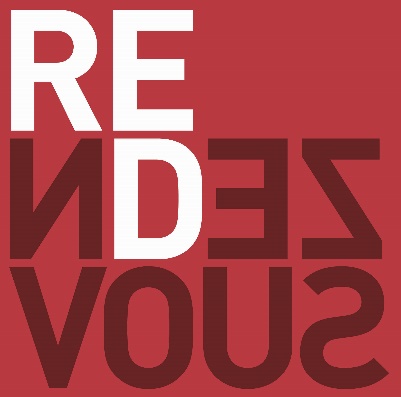 RENDEZVOUS POKER CHALLENGEDAY 1 BLIND STRUCTURELEVELSMALL BLINDBIG BLINDBIG BLIND ANTELEVELSBREAK12550-30 min250100-30 min375150-30 min4100200-30 min20 min5150300-30 min615030030030 min720040040030 min830060060030 min20 min940080080030 min105001000100030 min116001200120030 min128001600160030 min20 min1310002000200030 min1412002400240030 min1516003200320030 min1620004000400030 min